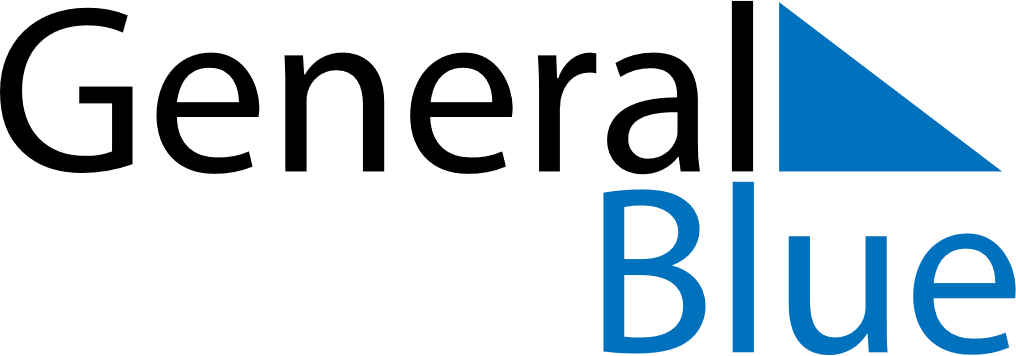 December 2020December 2020December 2020KenyaKenyaSUNMONTUEWEDTHUFRISAT123456789101112Jamhuri Day1314151617181920212223242526Christmas DayBoxing Day2728293031